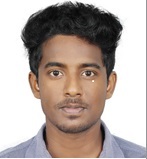                                                                                                                                        Mullothukadu house                                                                                                                               H. NO: 17/228B                                                                                                                               Chirayilparambu                                                                                                                              Palluruthy, p.o                                                                                                                      Ernakulum                                                                                                                          Kerala, India        ARJUN M. S.      EMAIL ID: arjunmulloth97 @gmail.com        MOBILE NO.:7356636596            	OBJECTIVEPursuing opportunity which will allow me to grow professionally while effectively utilizing my knowledge and skill set to promote corporate mission and gaining more advancement on career as well.	EDUCATIONAL QUALIFICATIONS   	B.Com finance and taxation (2014 – 2017) from VIDHYANIKETHAN College, Mahatma Gandhi University, Ernakulum, KeralaHSC from S.D.P.Y Higher Secondary School, Ernakulum – Kerala State Board with 79 %  in the year 2014SSLC from S.D.P.Y Higher Secondary School, Ernakulum -  Kerala state Board with 88 % in the year 2012WORK EXPERIENCEOffice Assistant (from September 2017)   Drisya Communications, Kochi.                                                                	KEY RESPONSIBILITIESResponsible for all aspects of the day to day running of the firm.Light accounting dutiesMaintain office supply inventoryManage the daily incoming of the customers.Handle all the other responsibilities related to the job.SPECIAL AVTIVITIES / SKILLSComputer skills in Microsoft word, Power point, Etc.Languages Known are ENGLISH and MALAYALAM..     PERSONAL DETAILSGender 	: MaleDate of Birth	: 10 February 1997Nationality	: IndianFather’s Name	: Mr. SATHEESAN M. R.Marital Status	: Single